ОТЧЕТ О РАБОТЕ ПО РАССМОТРЕНИЮ ОБРАЩЕНИЙКОМИТЕТОМ ГРАДОСТРОИТЕЛЬСТВА И ТЕРРИТОРИАЛЬНОГО РАЗВИТИЯ АДМИНИСТРАЦИИ ГОРОДА МУРМАНСКА за 1 квартал 2016 годаЗа 1 квартал 2016 года в комитет градостроительства и территориального развития администрации города Мурманска (далее – Комитет) поступило письменных 1911 обращений от граждан (физических лиц), организаций (юридических лиц), общественных объединений, государственных органов, администрации города Мурманска и структурных подразделений администрации города Мурманска.По тематике поступивших обращений: 322 – о предоставлении информации, связанной с деятельностью Комитета его основными функциями и задачами, а также деятельностью подведомственного учреждения (ММБУ «УКС»);290 - по судебным вопросам;277 – информационного характера, связанные с деятельностью Комитета и подведомственного учреждения; 145 - о выдаче разрешений на производство земляных работ на территории муниципального образования город Мурманск, продлении сроков действия этих разрешений;141 – ответы на запросы Комитета, в том числе связанные с рассмотрением обращений граждан, а также по предоставлению технических условий на подключение (технологическое присоединение) объектов капитального строительства к сетям инженерно-технического обеспечения;103 - заявления по предоставлению сведений из информационной системы обеспечения градостроительной деятельности на территории муниципального образования города Мурманск, в том числе по определению места расположения красных линий улиц;79 – по вопросам участия в комиссиях по определению объемов сноса и/или санитарной обрезки зеленых насаждений, по приемке в эксплуатацию объектов, по обследованию земельных участков в связи с их ненадлежащим содержанием;68 - о выдаче градостроительного плана земельного участка, о внесении изменений в градостроительный план земельного участка, об аннулировании градостроительного плана земельного участка;61 – по вопросам размещения объектов наружной рекламы, в том числе о внесении изменений  в схему размещения рекламных конструкций на территории муниципального образования город Мурманск, о направлении на согласование схем размещения рекламных конструкций на фасадах зданий и сооружений, запросы о законности размещения рекламных и информационных конструкций;59 – о согласовании (проектной документации, границ образуемых земельных участков, архитектурных решений фасадов зданий, локальных нормативных актов, и т.д.);49 – связанных с оборотом земельных участков, в том числе по образованию земельных участков, предоставлению земельных участков для строительства (на торгах и без проведения торгов), по предоставлению земельных участков для целей, не связанных со строительством;46 – о выдаче разрешений на строительство, продлении срока действия разрешения на строительство, внесения изменений в ранее выданное разрешений на строительство;40 – о представлении копий документов, переданных в Комитет, связанных с его деятельностью;33 – о направлении документов для внесения сведений в информационную систему обеспечения градостроительной деятельности; 26 – об отзыве ранее поданных заявлений (обращений);23 - о выдаче разрешения на ввод объекта в эксплуатацию;12 – предложения по внесению изменений в правила землепользования и застройки муниципального образования город Мурманск;8 – по переводу жилого помещения в нежилое помещение и нежилого помещения в жилое помещение;7 – об осуществлении проверки деятельности Комитета контролирующими органами;4 - по вопросу порядка присвоения объекту адресации адреса;2 - о принятии решения по подготовке документации по планировке территории;1 - о согласовании установки мемориальной доски В.А. Фролову на фасаде многоквартирного жилого дома № по ул. Генерала Фролова;115 - по иным вопросам (связанным с поручениями по результатам совещаний, по внесению изменений в административные регламенты предоставления муниципальных услуг, о взаимодействии с Государственным областным бюджетным учреждением "Многофункциональный центр предоставления государственных и муниципальных услуг Мурманской области» и т.д.).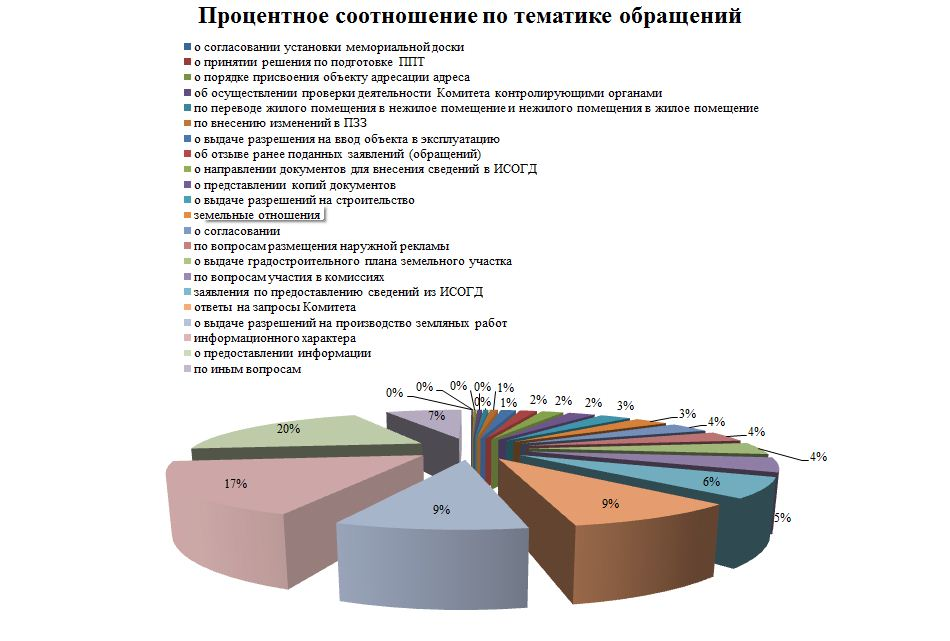 Сведения о работе с устными обращениями граждан за отчетный период текущего года В 1 квартале 2016 года в Комитете не осуществлялось ведение учета устных консультаций специалистами комитета.По всем вопросам даны квалифицированные разъяснения.Учет устных консультаций специалистами комитета будет осуществлен со 2 квартала 2016 года.По вопросам предоставления муниципальных услуг, ответственным за предоставление которых является Комитет.За 1 квартал 2016 года в Комитет поступило 203 заявления на предоставление муниципальных услуг.ПоказателиПоказателиКоличество обращенийПринято на личном приемеруководителем структурного подразделения60Принято на личном приемезаместителями руководителя структурного подразделения25№Наименование муниципальной услугиКоличество поступивших заявлений (без учета заявлений отозванных по инициативе заявителя)Количество муниципальных услуг, предоставленных в установленный срокКоличество Услуг, предоставленных с нарушением установленного срокаПримечание1Перевод жилого помещения в нежилое помещение и нежилого помещения в жилое помещение4501 услуга предоставлена по заявлению поступившему в 4 квартале 2015 года2Выдача разрешений на строительство171703Выдача разрешения на ввод объекта в эксплуатацию181804Подготовка градостроительных планов земельных участков64400По 24 заявлениям срок предоставления услуги не истек. Услуга будет предоставлена во 2 квартале 2016 года5Выдача разрешений на установку рекламных конструкций21140По 7 заявлениям срок предоставления услуги не истек. Услуга будет предоставлена во 2 квартале 2016 года6Предоставление сведений информационной системы обеспечения градостроительной деятельности на территории муниципального образования города Мурманск353507Выдача решения о предоставлении земельных участков в собственность или аренду, находящихся в государственной или муниципальной собственности, для целей, не связанных со строительством 001Услуга предоставлена по заявлению 2015 и период согласования совпал с праздничными днями  8Выдача решения о предоставлении земельных участков для строительства709Совпадение периода согласования  с праздничными днями, 3 услуги оказаны по заявлениям 2015 года,по 1 обращению срок не истек, услуга будет предоставлена во 2 квартале 2016   9Предоставление социальных выплат многодетным семьям для строительства жилья на предоставленных на безвозмездной основе земельных участках00010Предоставление земельных участков для индивидуального жилищного строительства22011Предоставление разрешения на осуществление условно разрешенного вида использования земельного участка или объекта капитального строительства00012Заключение договора на установку и эксплуатацию рекламной конструкции на земельном участке, здании или ином недвижимом имуществе, находящемся в муниципальной собственности00013Выдача решения о присвоении объекту адресации адреса или аннулировании его адреса00014Выдача решения о предварительном согласовании предоставления земельного участка843Совпадение периода согласования  с праздничными днями, по 1 обращению срок не истек, услуга будет оказана во 2 квартале 2016 года15Выдача разрешения на использование земель или земельных участков,  находящихся в собственности муниципального образования город Мурманск, а также земельных участков, государственная собственность на которые не разграничена, расположенных на территории муниципального образования город Мурманск,  без предоставления земельных участков и установления сервитута22016Выдача решения об утверждении схемы расположения земельного участка или земельных участков на кадастровом плане территории1254Совпадение периода согласования  с праздничными днями по 3 обращению срок не истек, услуга будет оказана во 2 квартале 2016 года17Принятие решения о проведении аукциона по продаже земельного участка, находящегося в государственной или муниципальной собственности, или аукциона на право заключения договора аренды земельного участка, находящегося в государственной или муниципальной собственности2503 услуги оказаны по заявлениям 2015 года18Выдача решения о предварительном согласовании предоставления земельного участка для индивидуального жилищного строительства220